Hardware Specification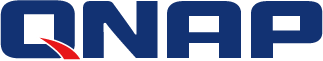 注意：请仅使用 QNAP 内存模块，以保证系统性能和稳定性。对于有多个内存插槽的 NAS 设备，请使用规格相同的 QNAP 模块。 警告：使用不受支持的模块可能导致性能下降、引发错误或使操作系统无法启动。* 噪音值测试环境：参考标准: ISO 7779 ; 依 Bay 数装载最多数量硬盘 ; 以 Bystander Position 测量 ; 取机器运行中前方一米处平均数据 设计及规格若有变更，恕不另行通知。TS-1232XU-RP-4GTS-1232XU-RP-4G处理器AnnapurnaLabs Alpine AL-324 ARM® Cortex-A57 四核心 1.7 GHz  处理器处理器架构64 位 ARM浮点运算Yes加密引擎Yes系统内存4 GB UDIMM DDR4 (1 x 4 GB)内存可高达16 GB (1 x 16 GB)内存插槽1 个 Long-DIMM DDR4闪存512 MB (双启动 OS 保护)硬盘插槽数12 x 3.5-inch SATA 6Gb/s, 3Gb/s支持硬盘类型3.5 吋插槽：3.5 吋 SATA 硬盘2.5 吋 SATA 硬盘2.5 吋 SATA 固态硬盘热插入支援YesM.2 SSD 插槽可透过选购 PCIe 适配卡扩充SSD 快取加速支持YesGigabit 以太网络端口 (RJ45)210 Gigabit 以太网络端口2 个 10GbE SFP+巨帧封包YesPCIe 扩展槽1Slot 1: PCIe Gen 2 x2USB 3.0 接口4机型2U 机架式LED 指示灯HDD 1-12、状态、网络、存储扩充按键电源、系统重置尺寸 (高x宽x深)89 × 482 × 534 mm重量 (净重)11.34 kg重量 (毛重)17.27 kg工作温度0 - 40 °C (32°F - 104°F)相对湿度5~95% RH (不凝结)，湿球：27˚C (80.6˚F)电源供应器250W (x2) PSU，100 - 240V耗电量：硬盘休眠模式42.61 W耗电量：运作模式，典型值77.09 W风扇2 x 70mm, 12VDC噪音值31.7 db(A)系统警示蜂鸣器